6 - 12 ANS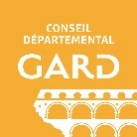 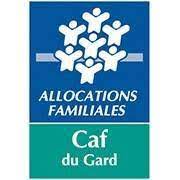 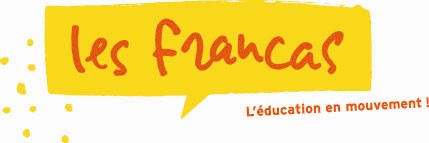 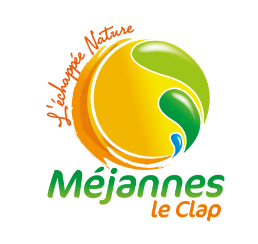 6 – 12 ANSLundi23 octobre Mardi24 octobreMercredi25 octobreJeudi26 octobreVendredi27 octobreFresque Talentueuse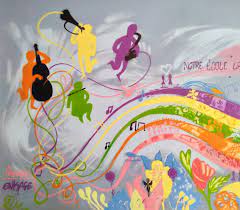 Incroyable sportifs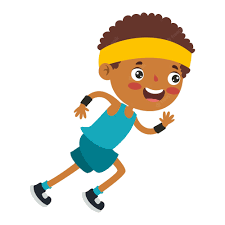 Art visuel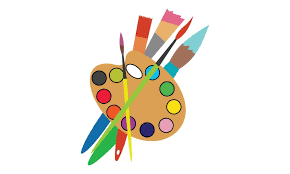 Game Team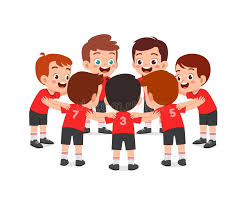 Qui seront les meilleurs pâtissiers ?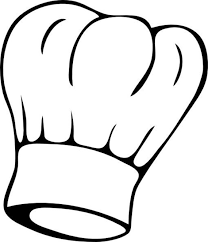 Rollers & cie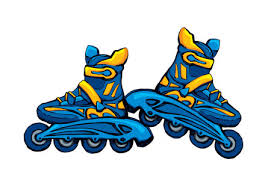 Histoire de mieux vivre ensemble !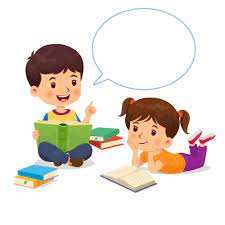 Amazing Dance floor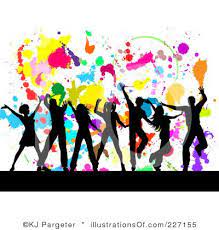 SORTIE JOURNEECASSE NOISETTE 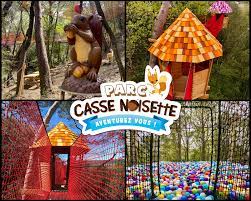 Lundi30 octobre Mardi31 octobre Mercredi1 NovembreJeudi2 Novembre Vendredi3 Novembre 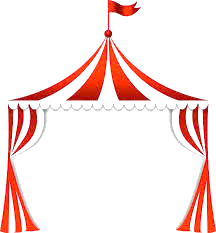 Talent circassien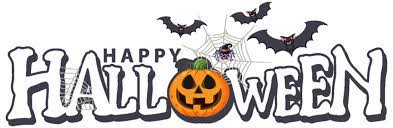 JournéeMonstrueuse …..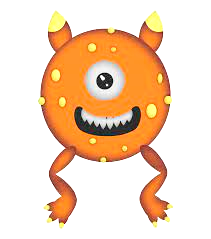 Parcours de santé et jeux en forêt 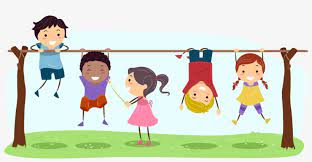 *Inscription à la journée sous réserve de la météoGrand Show des artistes 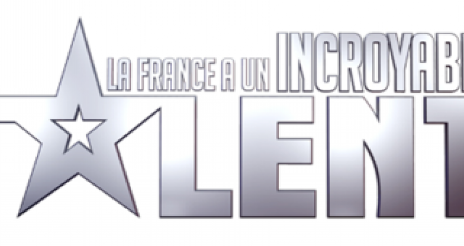 